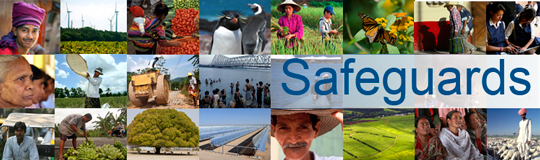 The World Bank Review and Update of the World Bank’s Environmental and Social Safeguard PoliciesConsultation Meeting with Government Representatives – Participant ListDate: March 4, 2013Venue: Bern, SwitzerlandTotal Number of Participants: 10No.Participant NameParticipant TitleOrganization Represented1Daniel BirchmeierHead, Multilateral DivisionState Secretariat for Economic Affairs 2Stefan DenzlerProgram Manager, Trade DivisionState Secretariat for Economic Affairs3Nathalie FlorasProgram Manager, Multilateral DivisionState Secretariat for Economic Affairs4Eva Maria KrummenacherProgram Manager, Private Sector Development DivisionState Secretariat for Economic Affairs5Ivan PavleticProgram Manager, Multilateral DivisionState Secretariat for Economic Affairs6Philippe SasDeputy Head, Multilateral DivisionState Secretariat for Economic Affairs7Dagma VogelHead, Infrastructure DivisionState Secretariat for Economic Affairs8Alexandre GhelewSwiss Agency for Development Cooperation9Chantal NicodDeputy Head, Global InstitutionsSwiss Agency for Development Cooperation10Gabriella SpirliProgram Manager, Global InstitutionsSwiss Agency for Development Cooperation